Задание на 12.05.2020г, вторник7 класс7 класс7 класс7 класс1ГеометрияРешение задач по теме прямоугольный треугольник№2582Русский языкПовторение «Фонетика и орфоэпия»Упр 558,5593ЛитератураТворчество ШукшинаЧитать рассказ «Микроскоп» написать отзыв о рассказе. Написать сообщение  о творчестве Богаткова4Русский языкГрамматикаУпр. 5905ФизикаЦентр тяжести. Условия рвновесия тел.Параграф 63-65, конспект.8 класс8 класс8 класс8 класс1Алгебра№667(2,4,6,8)2Литература3Родная литература4ГеографияХимическая промышленность, лесопромышленный комплекс.§48-49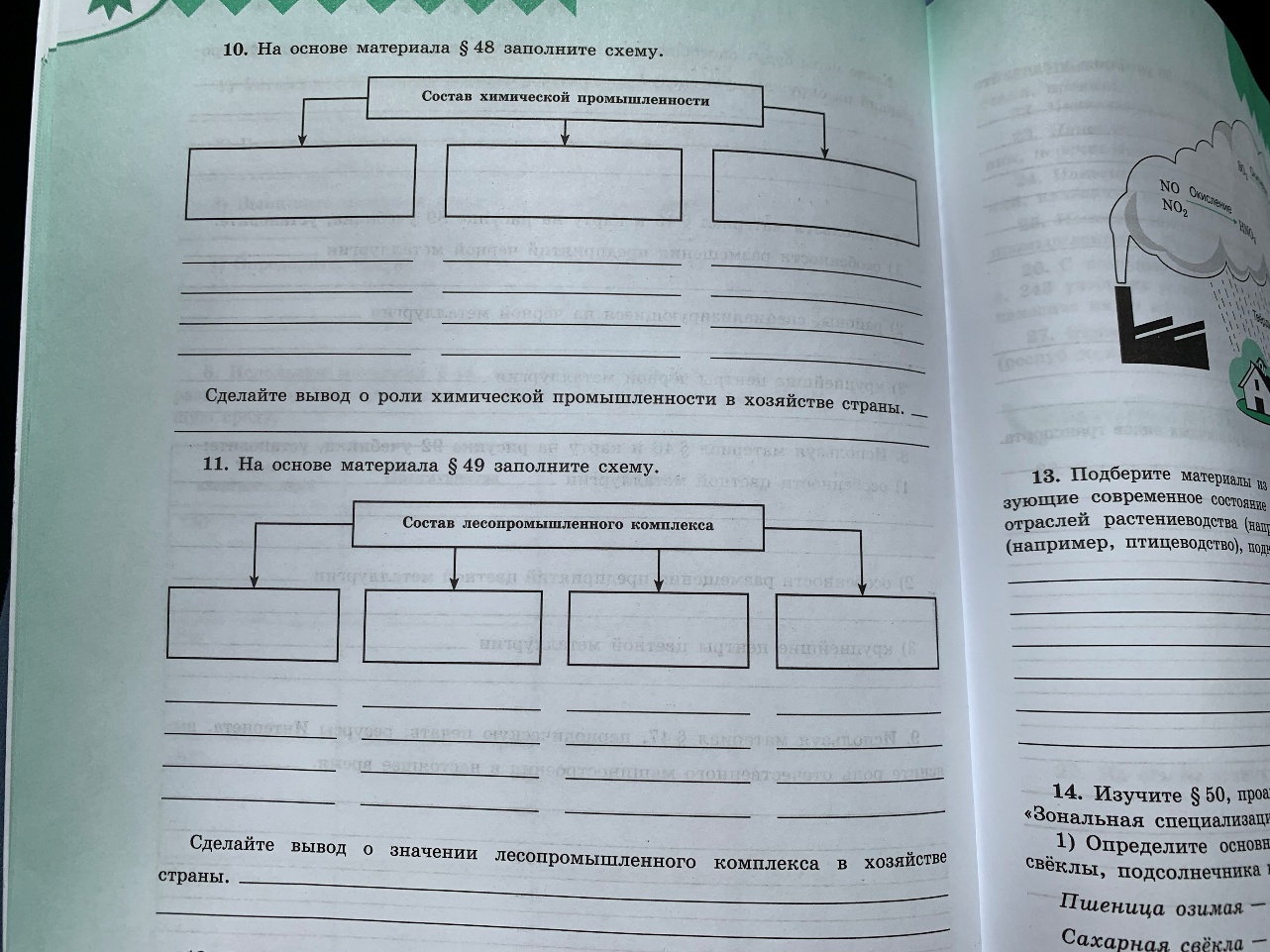 5ХимияПовторение и обобщение знаний по теме: Строение атома. Химическая связь. Строение веществ.Составить кроссворд при помощи учебника по темам: Строение атома. Химическая связь. Строение веществ.6Русский языкКосвенная речь. Замена прямой речи косвенной.Параграф 45, упр.401,4027ГеометрияВписанная окружность№702,7119 «А» класс9 «А» класс9 «А» класс9 «А» класс1ЛитератураА.Солженицын биография2ХимияГомология и изомерия.При помощи дополнительных интернет ресурсов составить конспект.3АлгебраРешить один вариант из сборника ОГЭ,2020 Ященко4ГеометрияРешить один вариант из сборника ОГЭ,2020 Ященко5ГеографияДальний Восток. Пр. р.Назовите субъекты, обозначенные цифрами на карте.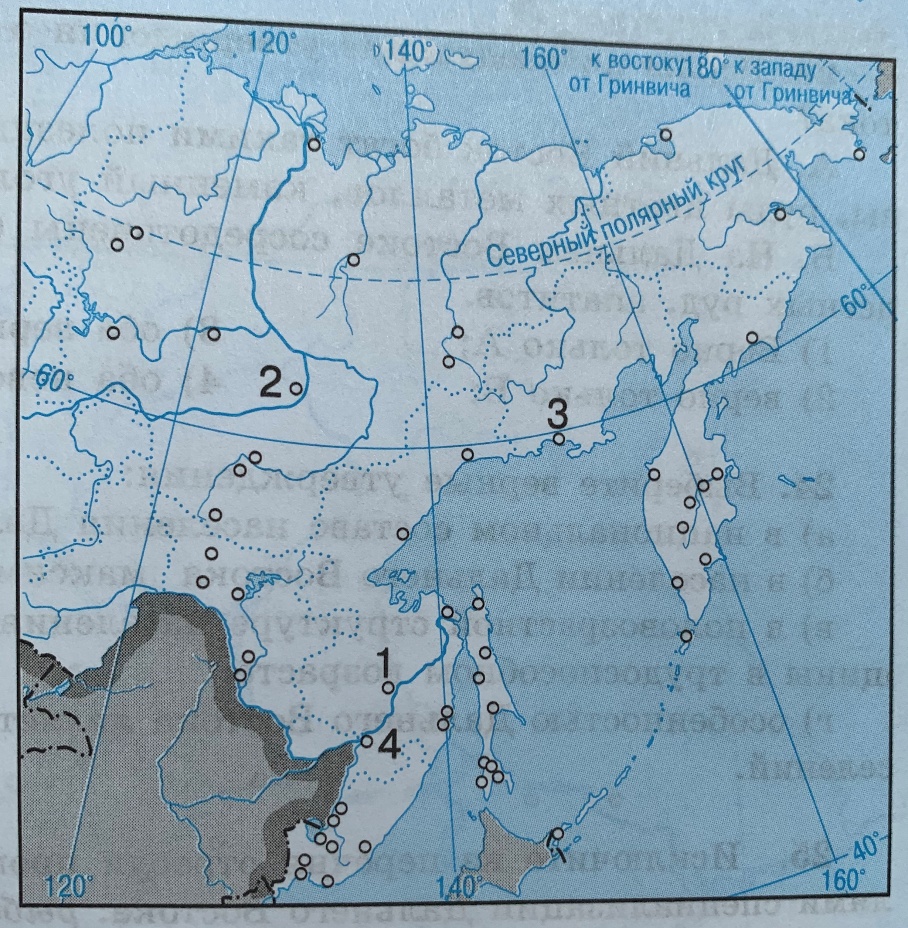 6ГеометрияРешить один вариант из сборника ОГЭ,2020 Ященко7ИсторияНиколай 2, начало правления. Политическое развитие страны в 1894-1904 &28 конспект9 «Б» класс9 «Б» класс9 «Б» класс9 «Б» класс1ИсторияВнешняя политика Николай 2, русско-японская война 1904-1905г.г. &29 конспект(2)2Алгебра Решить один вариант из сборника ОГЭ,2020 Ященко3ХимияГомология и изомерия.При помощи дополнительных интернет ресурсов составить конспект.4Русский язык5АлгебраРешить один вариант из сборника ОГЭ,2020 Ященко6ФизикаТермоядерные реакции«Проверь себя» 7ХимияПредельные углеводороды.Пар.52.Выписать основные понятия. Дать характеристику метану, этану.10 «А» класс10 «А» класс10 «А» класс10 «А» класс1ХимияХимия и здоровье.Пар.41. Конспект2БиологияПостэмбриональное развитие§27, 1. Какой период онтогенеза называют постэмбриональным?2. Какие существуют варианты постэмбрионального развития?3. Что такое апоптоз? В каких случаях его наблюдают?3МатематикаДействительные числа№1242,1243(1)4МатематикаДействительные числа№1242,1243(1)11 «А» класс11 «А» класс11 «А» класс11 «А» класс1Русский языкТренировочные упражнения.Упр. 141,стр. 81, упр. 143, стр 822ИсторияРосссия многонациональная империя.52(2) заполните таблицу3ГеографияТропическая Африка и ЮАР§50, заполнить таблицу.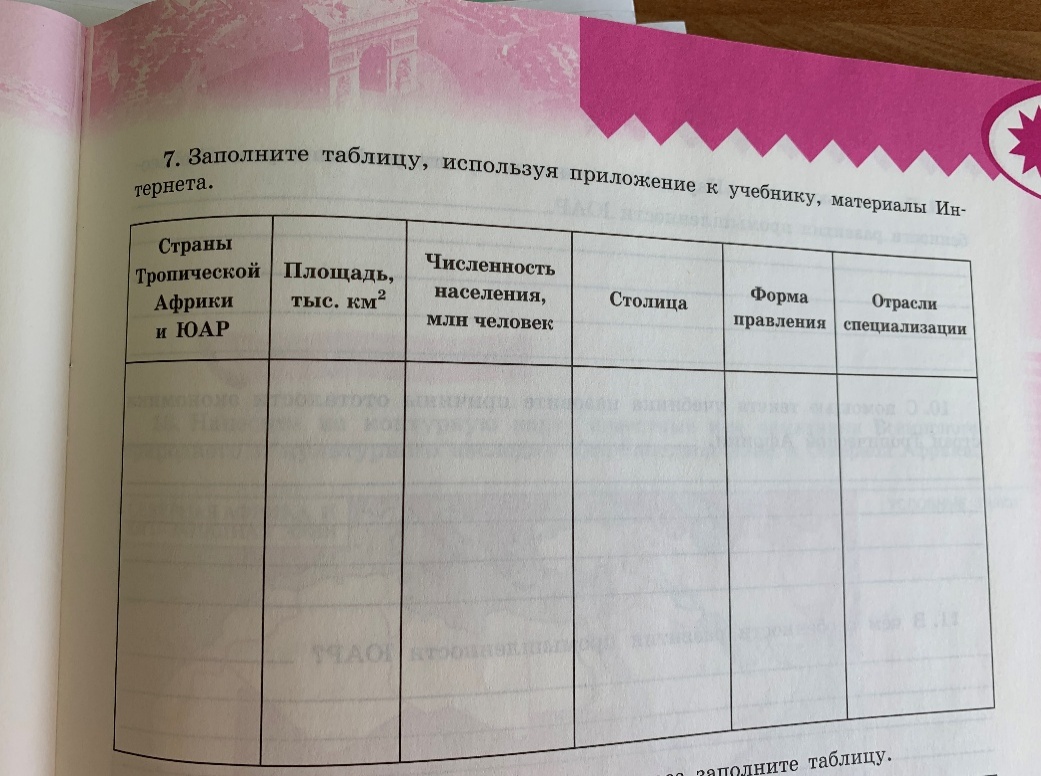 4ХимияПоложение в периодической системе водорода, лантаноидов, актиноидов и искусственно полученных элементов.Пар.4. Конспект.5ОбществознаниеПравонарушения и правоотношенияпрочитать сказку «Баба – Яга» определить виды правонарушений и виды ответственности.12 «А», 12 «Б»  класс12 «А», 12 «Б»  класс12 «А», 12 «Б»  класс12 «А», 12 «Б»  класс1МатематикаПоказательные уравнения неравенства.Логарифмические уравнения, нераевнства.№1348(1,3), 1349№1350,13532МатематикаПоказательные уравнения неравенства.Логарифмические уравнения, нераевнства.№1348(1,3), 1349№1350,13533ИсторияДуховная жизнь в советском и российском обществах.(§ 54), зад . 2,3.4ОбществознаниеПонятие и типология девиантного поведения  Напишите различные объяснения причин девиантного поведения.5Русский языкПрактическая грамматика русского языкаВыполнить тест ЕГЭ6ХимияВодородные соединения неметаллов.Написать 10 уравнений реакции с водородом.